Medische ficheNaam van de reiziger: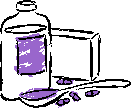 Reiscode : 			Bestemming :GEEF ZEKER UW EUROCROSS DOCUMENT MEE  	Gebruik  van alcohol: 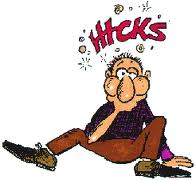 Zakgeldbeheer: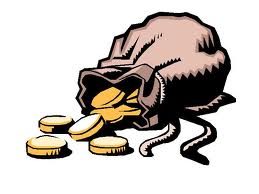 Kan reiziger zijn/haar zakgeld zelf beheren? Kan reiziger bvb per dag € 10 zelf beheren?Medicatie: 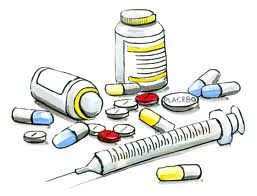 Neemt reiziger zijn/haar medicatie zelf?	Ja/ NeenMoet begeleiding gebruik van medicatie nazien/ opvolgen ? Ochtend:Middag:Vroege namiddag:Late namiddag (avondeten)Avond (voor het slapen gaan):Mag begeleiding volgende medicatie toedienen indien nodig ? DafalganNeurofenEbuprofenSlaapgewoonten: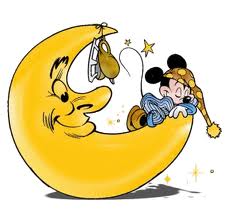 -Mobiliteit: goed/  beperkt / geen Aandachtspunten: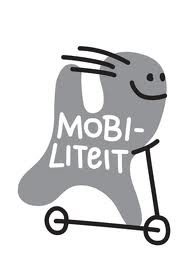 Aandachtspunten seksualiteit: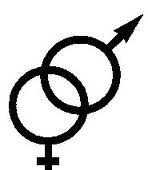 AllergieënAnticonceptie:-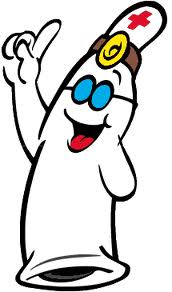 Persoonlijke verzorging (zeer belangrijk):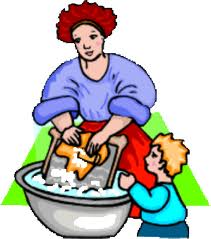 Kan  reiziger zich zelfstandig wassen?Moet de travelbutler assistentie bieden?Voor welke opdrachten?Aandachtspunten:  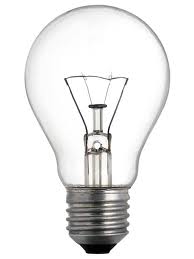 Activiteiten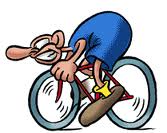 Kan reiziger zwemmen?Kan reiziger fietsen?Wandelt reiziger graag?Deze lijst doorsturen of doormailen naar info@jpstours.be, Of opsturen voor de reis naar JPS Tours. Dit document moet in ons bezit zijn voordat de reis aanvangt.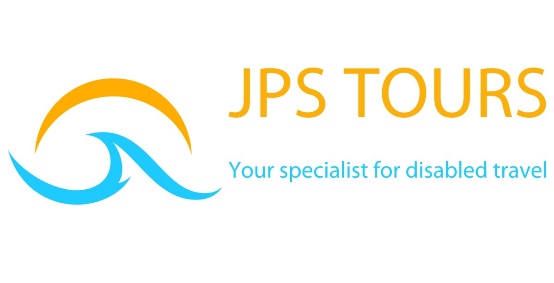 JPS Tours bvbaDisabled Travel AgencyBegeleid ReizenTorhoutsesteenweg 2948400 OostendeTel : 09/3366699 – 059/447904Mobiel : 0032.477.63.36.59. – 0032.487.414247Skype : het.aksent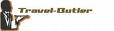 